Le poids d’un objet                                                                   Définition  Le poids d’un objet est la force, l’action de gravitation exercée par la Terre sur cet objet.Le poids d’un objet est l’attraction que la Terre exerce sur cet objet notée  et par son intensité P exprimée en newton (N)Caractéristiques du poids d’un objetC’est une force :Point d’application : le centre de gravité de l’objet notée GDirection : la droite verticale passant par le points GSens :  de G vers le bas- Intensité : mesuré avec un dynamomètre en newton (N)Le poids et la masse La masse La masse d’un objet représente la quantité de matière liée au nombre d’atomes qui le constituent. La masse, mesurée avec une balance, s’exprime en kilogramme (kg).Cette quantité de matière ne dépend pas du lieu où l'on se trouve.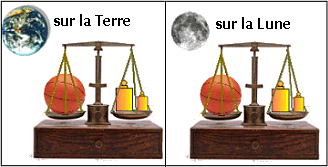 Relation entre masse et poids d'un objetExpérienceMesurons avec un dynamomètre le poids d’une série de masses marquées :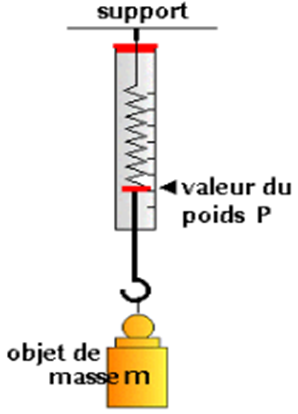 Interprétation Le rapport  est constant et égal à 10 N/kg.Conclusion Le poids et la masse sont proportionnelsEn un lieu donné, le poids d’un objet est proportionnel à sa masse :  La relation entre l‘intensité du poids et la masse d’un objet est :P=mxgAvec :P : l’intensité du poids en newton (N) m : masse en Kgg est l’intensité de la pesanteur ; elle s’exprime en newton par kilogramme (N/kg ou N.kg-1)Remarque :L'intensité de pesanteur g dépend du lieu où l'on se trouve, à la surface de la Terre elle vaut environ 9,8 N/kg.Mais elle n'est pas là même à la surface de tous les astres du système solaire (planètes, Lune...). A la surface de la Lune, elle est 6 fois plus faible que sur Terre !Il ne faut donc pas confondre le poids (en N) et la masse d’un objet (en kg).Exercice d’application :Calculer le poids d’un astronaute de masse 100kg sur Terre (Pt), sur la Lune (Pl), sur Jupiter(PJ).Pt = 10 * 100 = 1000 NPl = 1.6 * 100 = 160 N PJ = 25 * 100 = 2500NMasse m (en kg)0,20,40,60,8Poids P (en N)2468(en N/kg)10101010AstreTerreLuneMercureVénusMarsJupiterSaturneg (N/kg)9,81,62,98,33,62611,5